          САДОВОДЧЕСКОЕ НЕКОМЕРЧЕСКОЕ ТОВАРИЩЕСТВО «ПРИОБЬЕ»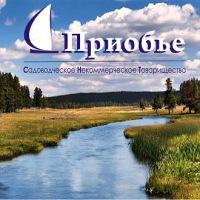 ИНН 5424104595, КПП 542401001, ОГРН  1025405627290,633161, Новосибирская область, Колыванский район, р.п. Колывань,E-mail: snt-priobe@yandex.ruСОГЛАСИЕ                                                     на обработку персональных данных    Я, _____________________________________________________________________________,            (фамилия, имя, отчество субъекта персональных данных)зарегистрирован___ по адресу: ______________________________________________________,документ, удостоверяющий личность: ________________________________________________,                                                                    (наименование документа, серия, номер, сведения о дате выдачи документа и выдавшем его органе)в соответствии с п.4 ст.9 Федерального закона от 27.07.2006  N 152-ФЗ  "О персональных данных", в целях ведения реестра членов СНТ «Приобье», уведомления меня о проведении общих собраний и иных мероприятий, организуемых товариществом в соответствии с Федеральным законом №217-ФЗ, даю согласие СНТ «Приобье» (ИНН 5424104595) на обработку моих персональных данных, а именно: Ф.И.О.____________________________________________________________________________Адрес места жительства: ____________________________________________________________Почтовый адрес для получения почтовых сообщений: ___________________________________Адрес электронной почты: ___________________________________________________________Контактный номер телефона _________________________________________________________Кадастровый номер участка _________________________________________________________,то   есть   на   совершение   действий,     предусмотренных  п.3 ст.3 Федерального закона от 27.07.2006 N 152-ФЗ "О персональных данных".    Настоящее  согласие  действует  со  дня  его подписания и на протяжении всего срока владения мною земельным участком на территории СНТ «Приобье».    «______» __________________ 20___ г.    Субъект персональных данных:    __________________/_________________       (подпись)          (Ф.И.О.)